ด้านการวิจัย 10 % คณะครุศาสตร์ตารางที่ 6 งานวิจัยด้านการพัฒนาชุมชนอย่างยั่งยืน  ประจำปีงบประมาณ 2564 - 2565		สรุป ผลงานวิจัยด้านการพัฒนาชุมชน ที่ได้ตีพิมพ์จำนวน ......................  เรื่องชื่องานวิจัยด้านการพัฒนาชุมชนชื่อเจ้าของผลงานระดับผลงาน
ระดับท้องถิ่น 50% ระดับภูมิภาค 30%ระดับชาติ 15%ระดับนานาชาติ 5%แหล่งตีพิมพ์องค์ความรู้ที่ได้รับผลลัพธ์ที่ได้ต่อชุมชน (ผลงานสร้างสรรค์/สิ่งประดิษฐ์ ที่สร้างมูลค่า)Link (ย่อ) หลักฐานอ้างอิงการพัฒนาการอ่านออกเขียนได้เพื่อสร้างเสริมสุขภาวะสำหรับ นักเรียนระดับประถมศึกษา ในจังหวัดบุรีรัมย์เกษสุดา บูรณพันศักดิ์ พัชนี กุลฑานันท์ สุชาติ หอมจันทร์ นฤมล   จิตต์หาญ กรรัช มากเจริญ และวิภารัตน์ อิ่มรัมย์ระดับชาติรายงานสืบเนื่องจากการประชุมวิชาการระดับชาติและระดับนานาชาติ ครั้งที่ 4 พ.ศ. 2564 (น 712-722). บัณฑิตวิทยาลัย มหาวิทยาลัย ราชภัฏบุรีรัมย์หลักการพัฒนาการอ่านออกเขียนได้เพื่อสร้างเสริมสุขภาวะสำหรับ นักเรียนระดับประถมศึกษา1. ชุดฝึกการอ่านออกเขียนได้ 1ชุด2. ชุดฝึกทักษะคณิตศาสตร์โดยใช้กระบวนการ CPA และ Bar Model ระดับประถมศึกษา จำนวน 4 เรื่อง 9 เล่ม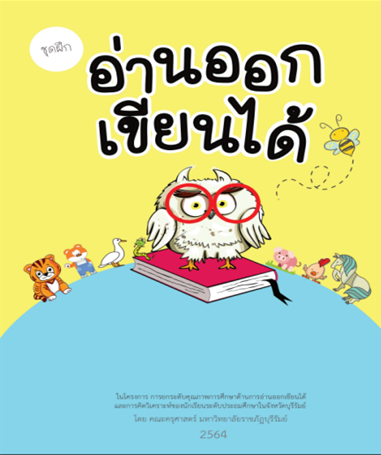 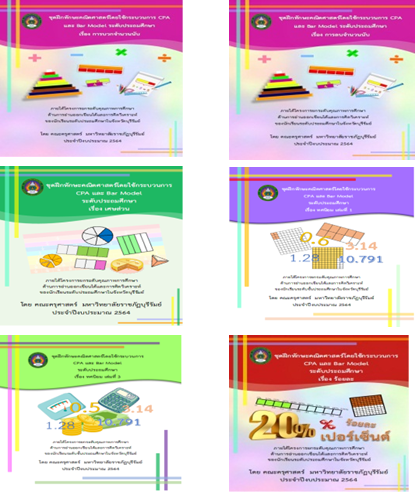 